Publicado en Ciudad de México el 22/09/2021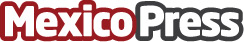 Barrio con Barro: Proyecto que busca que restaurantes y hoteles de la CDMX usen alfarería libre de plomo- La alfarería vidriada con plomo representa la principal fuente de intoxicación por plomo en México, y la Ciudad de México presenta uno de los niveles más altos de plomo en sangre dentro del país, de acuerdo con un estudio realizado por el Instituto Nacional de Salud PúblicaDatos de contacto:Sandra Villanueva5551494540Nota de prensa publicada en: https://www.mexicopress.com.mx/barrio-con-barro-proyecto-que-busca-que Categorías: Nacional Nutrición Gastronomía Restauración Consumo http://www.mexicopress.com.mx